HELLO1.Write the missing letters.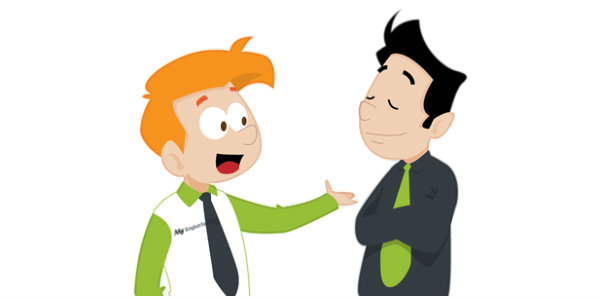 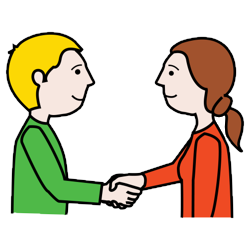 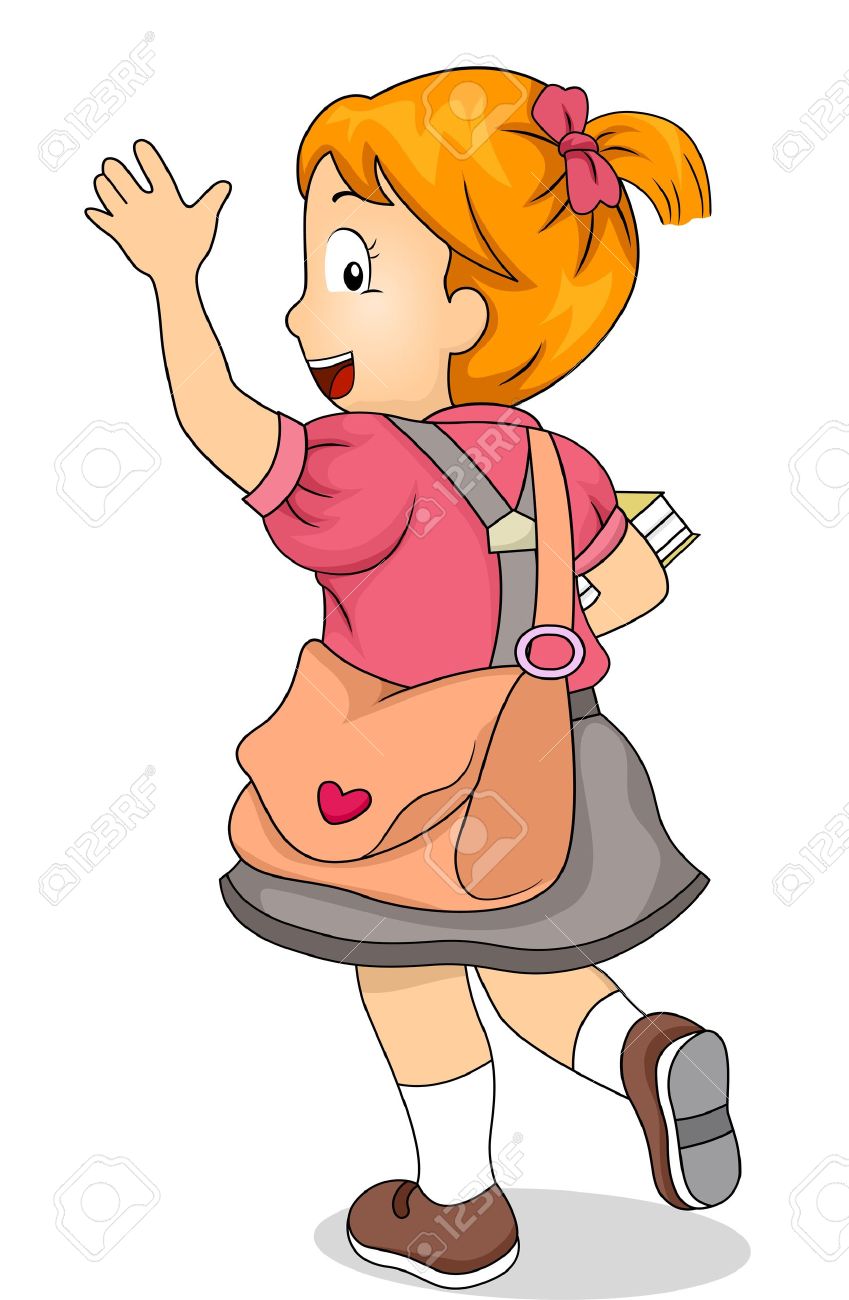 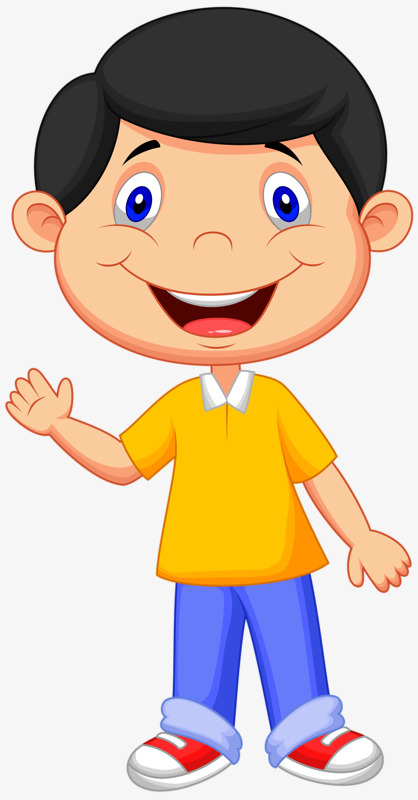 2.Read and match. 1. Hello , I’m Mai                                      a. See you again , Linh.2. Nice to meet you.                                   b.  I am Fine ,thank you.3.How are you ?	                                         c. Nice to meet you too.4.Goodbye, Mai .	                                       d. Hi, Mai . I’m Linh.3.Complete the sentences. Lan: Hello. I ______ Lan.Nam: ______. I am ________Lan: Nice_______  _______ you.Nam: _______ to ________ _______, too.Lan: How ______ you?Nam: I am _________, Thank _______. And _______?Lan: I am___________, thank  you.Nam: Goodbye.Lan: Bye. See _____ ______.4.Circle the odd one out.  a. hi                b. hello                  c. bye  a. how            b .Peter                  c. Tony  a. pink           b. yellow                   c. ten  a. bye            b. goodbye                c. hello a.  thanks        b. bye                     c. thank you  a. ten            b. one                       c. apple   a. ant            b. bee                      c. book  a. apple        b. banana                   c. bike5.Match and write.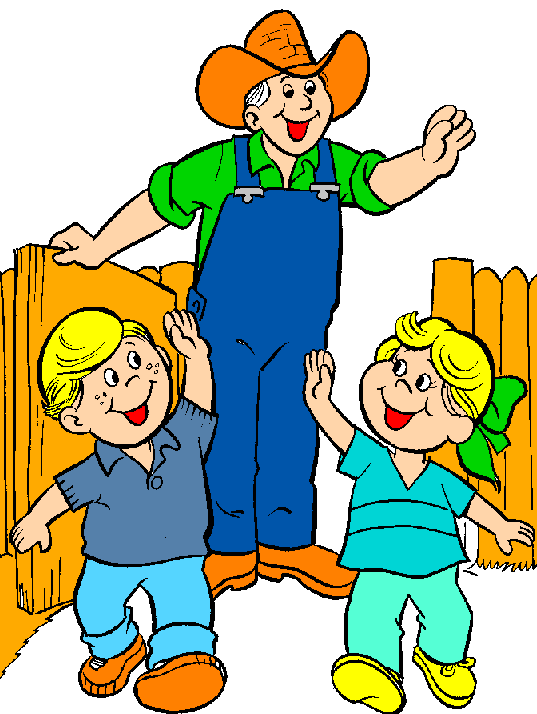 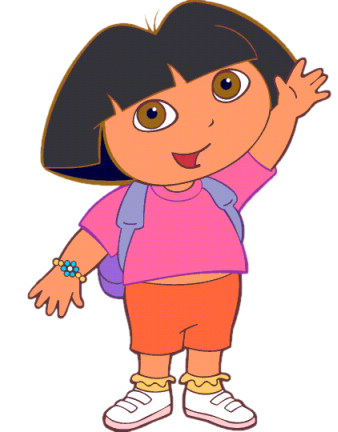 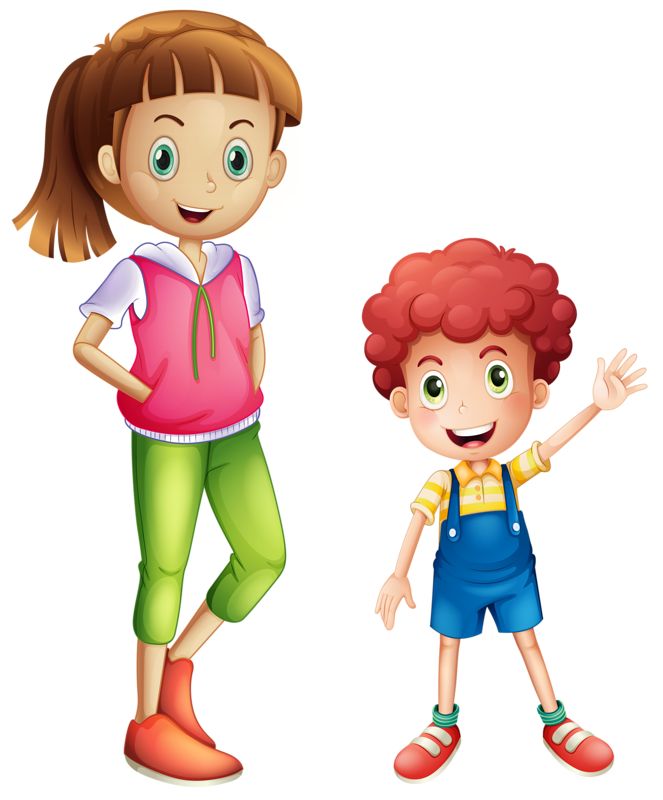 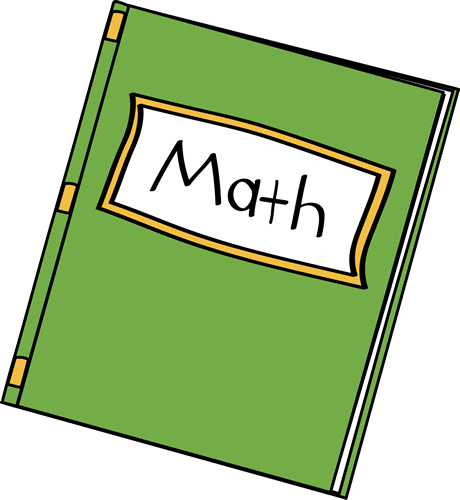 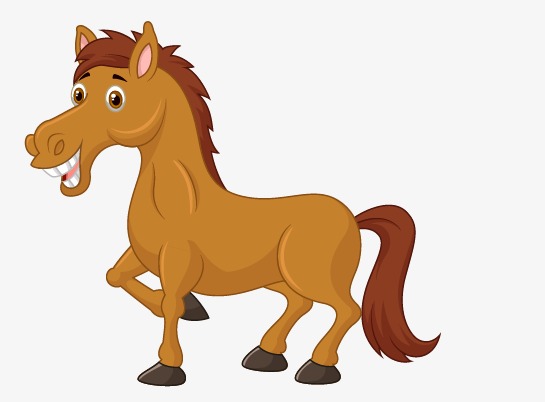 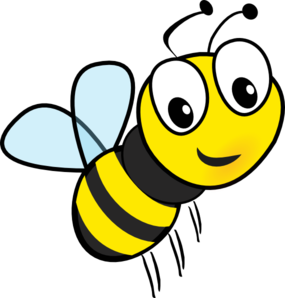 6.Match and colour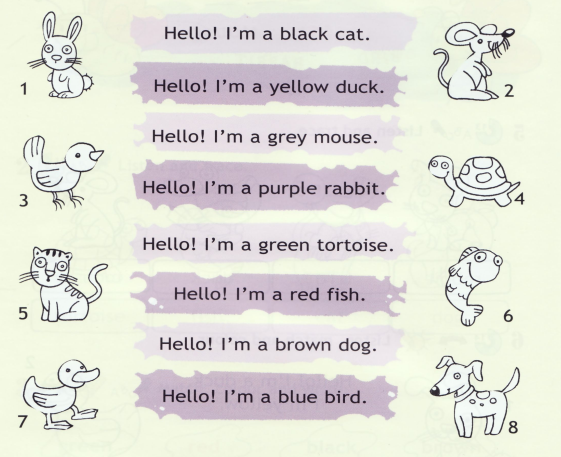 7.Write the alphabet.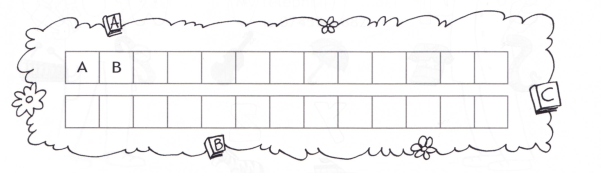 8.Choose and write.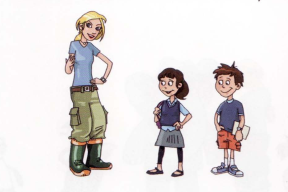 Rob : (1) Hello ! (2)_____________  RobSally :Hello, Robe ! How (3) ___________ you ?Rob : I’m (4) _______________ , thank you .This is my sister, (5) ________________Sally: (6)_____________  are (7)  _____________ , Vicky ?Vicky: (8) ______________ fine ,(9) ________ you.9.Color the correct answer.a) What is your name? b. How are you? c. Hi!d. Nice to meet you.e)	Goodbye.